Publicado en Madrid el 25/01/2023 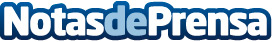 TUI lanza su catálogo "Grandes Viajes Selección 2023" La mayorista ha mejorado los itinerarios en gran parte de la programación y ha añadido nuevos programas en una decena de países. También ha bajado los precios en una selección de circuitos. Ofrece hasta un 10% de descuento para reservas realizadas con antelaciónDatos de contacto:María Sierra91 758 2828Nota de prensa publicada en: https://www.notasdeprensa.es/tui-lanza-su-catalogo-grandes-viajes-seleccion Categorias: Viaje Sociedad Entretenimiento Turismo http://www.notasdeprensa.es